________________________________________________________________________________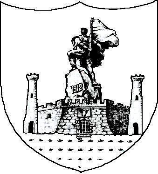 R E P U B L I K A  E SH Q I P Ë R I S ËBASHKIA VLORË
Nr._______prot.                                                                                   Vlorë, më_____._____ 2020PROJEKT - VENDIMNr. ________, Datë ___________.2020 “PËR NJË NDRYSHIM NË V.K.B-NË NR.114, DT.26.12.2019 “PËR MIRATIMIN E BUXHETIT TË BASHKISË VLORË PËR VITIN 2020”Këshilli i Bashkisë Vlorë, pasi mori në shqyrtim materialin e paraqitur nga Administrata e Bashkisë Vlorë, mbështetur në Ligjin nr.139/2015 datë 17.12.2015 “Për vetëqeverisjen Vendore”, neni 8 pika 2, 9 pika 1.1.b, 34,35,36,37,40,41,54 pika dh, dhe neni 64 pika c, Ligji nr.68/2017 “Për Financat e vetëqeverisjes Vendore”, neni 45, Ligji nr.9936, datë 26.06.2008 “Për menaxhimin e sistemit buxhetor në Republikën e Shqipërisë”, neni 44, në Udhëzimin e Ministrisë së Financave nr.9 datë 20.03.2018 “Për Procedurat standard të zbatimit të buxhetit” si dhe Udhëzimit plotësues nr.2 datë 20.01.2020 “Për zbatimin e buxhetit të vitit 2020”, në V.K.B-së Nr.114, dt.26.12.2019 “Për miratimin e buxhetit të Bashkisë Vlorë për vitin 2020”, i ndryshuar, VENDOSI:Të miratojë fondin prej 12,000,000 lekë si vazhdim punimesh të projektit “Rehabilitimi dhe riasfaltimi i rrugës Cerkovinë – Skrofotinë - Trevllazër”, për rehabilitimin e Rrugës te Xhamia në fshatin Akërni, Rrugë të brendshme në fshatin Skrofotinë, Rrugë të brendshme në fshatin Cerkovinë, Njësia Administrative Novoselë.Këto fonde të mbulohen nga diferencat e ngelura nga prokurimi i procedurës të investimit “Rehabilitimi dhe riasfaltimi i rrugës Cerkovinë – Skrofotinë - Trevllazër” në vlerën 12,3000,000 lekë.Për zbatimin e këtij Vendimi ngarkohet Administrata e Bashkisë Vlorë.Ky vendim hyn në fuqi sipas ligjit Nr.139, datë 17.12.2015 “Për vetëqeverisjen Vendore”. KRYETARDritan LELI______________________________________________________________________________R E P U B L I K A  E  S H Q I P Ë R I S ËBASHKIA VLORËNr _______ Prot                                                                                       Vlorë, më ________ 2020RELACION“PËR NJË NDRYSHIM NË V.K.B-NË NR.114, DT.26.12.2019 “PËR MIRATIMIN E BUXHETIT TË BASHKISË VLORË PËR VITIN 2020”Bazuar në në Ligjin nr.139/2015 datë 17.12.2015 “Për vetëqeverisjen Vendore”, neni 8 pika 2, 9 pika 1.1.b, 34,35,36,37,40,41,54 pika dh, dhe neni 64 pika c, Ligji nr.68/2017 “Për Financat e vetëqeverisjes Vendore”, neni 45, Ligji nr.9936, datë 26.06.2008 “Për menaxhimin e sistemit buxhetor në Republikën e Shqipërisë”, neni 44, në Udhëzimin e Ministrisë së Financave nr.9 datë 20.03.2018 “Për Procedurat standard të zbatimit të buxhetit” si dhe Udhëzimit plotësues nr.2 datë 20.01.2020 “Për zbatimin e buxhetit të vitit 2020”, në V.K.B-së Nr.114, dt.26.12.2019 “Për miratimin e buxhetit të Bashkisë Vlorë për vitin 2020”, i ndryshuar, është hartuar ky projektvendim.  Bashkia Vlorë ka zhvilluar procedurën e prokurimit me objekt “Rehabilitimi dhe riasfaltimi i rrugës Cerkovinë – Skrofotinë - Trevllazër” me fond 55,850,000 lekë të miratuar me Vendim të Këshillit të Bashkisë Vlorë nr.114, dt.26.12.2019 “Për miratimin e buxhetit të Bashkisë Vlorë për vitin 2020”. Në përfundim të procedurës së prokurimit rezulton se i janë kursyer Buxhetit të Bashkisë Vlorë një shumë prej rreth 12,000,000 lekë. Nga verifikimi i kryer në terren gjatë fillimit të punimeve, është konstatuar se në Njësinë Administrative Novoselë është e nevojshme edhe rehabilitimi dhe asfaltimi i disa rrugëve të brendshme në fshatrat Cerkovinë, Skrofotinë, Akërni të cilat mundësojnë që qendrat urbane të tyre të jenë plotësisht të asfaltuara dhe të lidhura me rrugën kryesore.Bashkia Vlorë ka menduar që këto fonde prej 12,000,000 lekë të vazhdojë fazën e dytë të projektit “Rehabilitimi dhe riasfaltimi i rrugës Cerkovinë – Skrofotinë - Trevllazër”, por që tashmë ka për objekt rrugët e sipërcituara. Miratimi i këtij projekt vendimi do të mundësojë fillimin e procedurave të prokurimit të projektit të ri.Nga sa më lart, ju ftojmë të miratoni këtë projektvendim me qëllim vazhdimin e procedurave të mëtejshme.KRYETARIDritan LELI